Découvrir le monde                                    Découvrir l’écrit                                  S’approprier le langage   les objets et la matière                               La recette                                           Le vocabulaire de la cuisine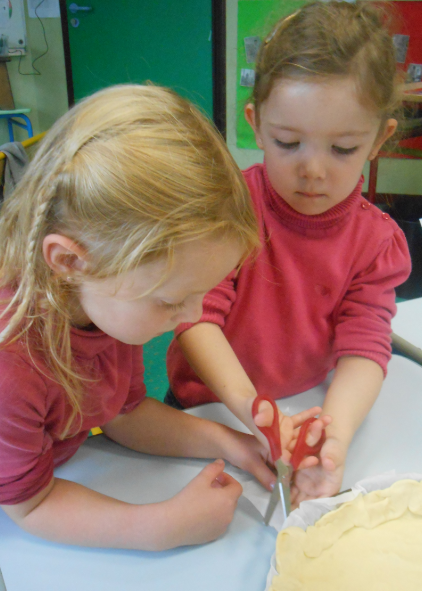 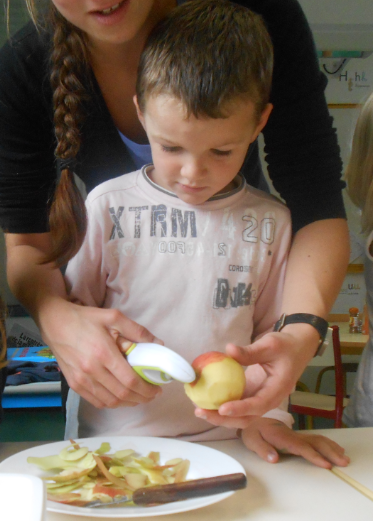 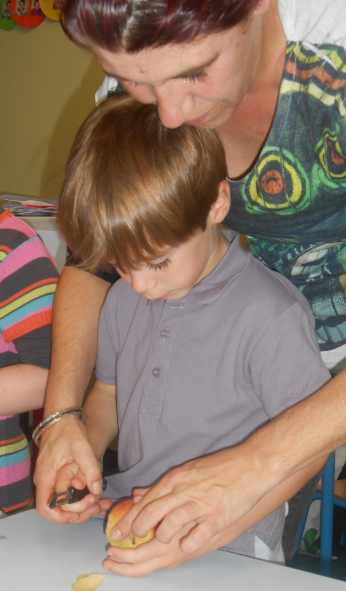 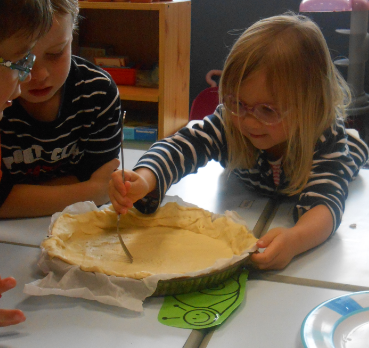 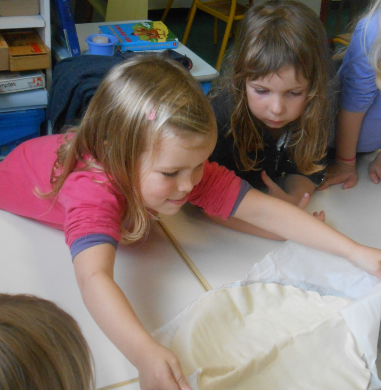 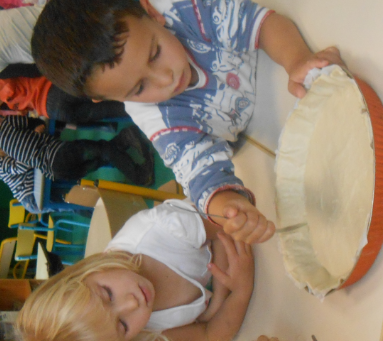 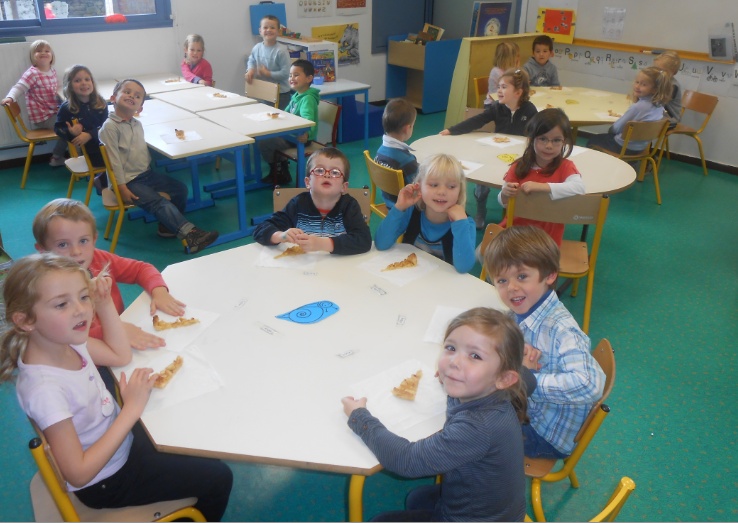 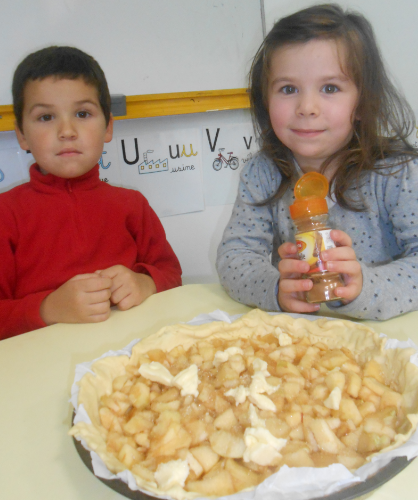 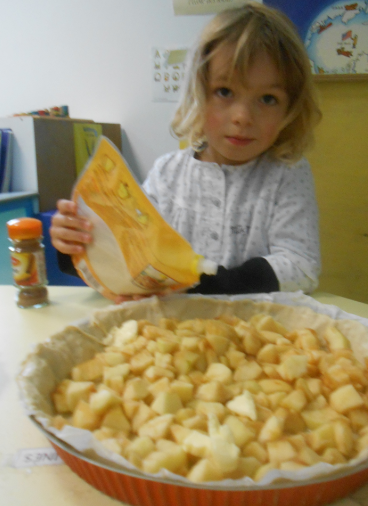 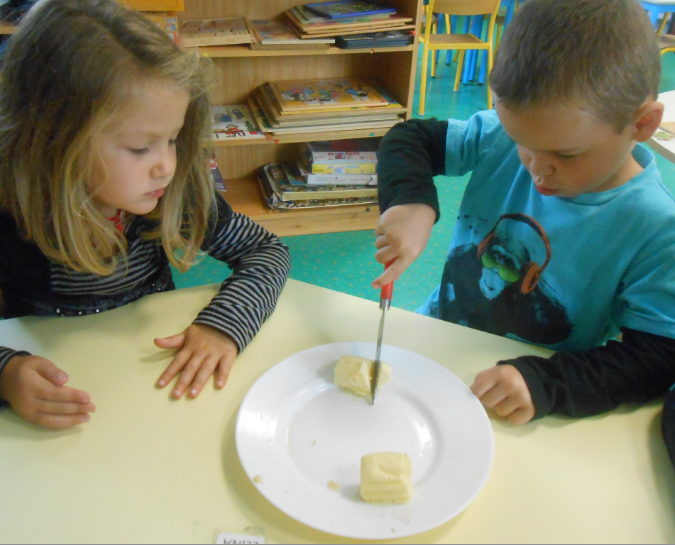 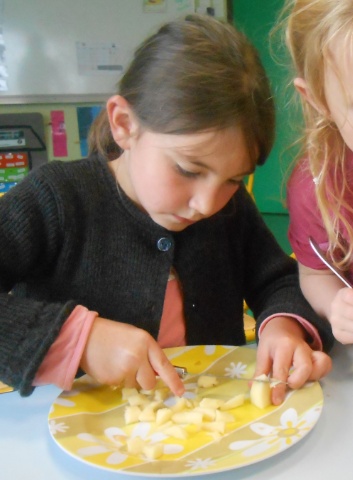 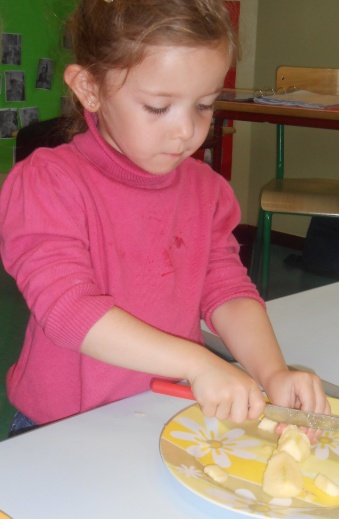 